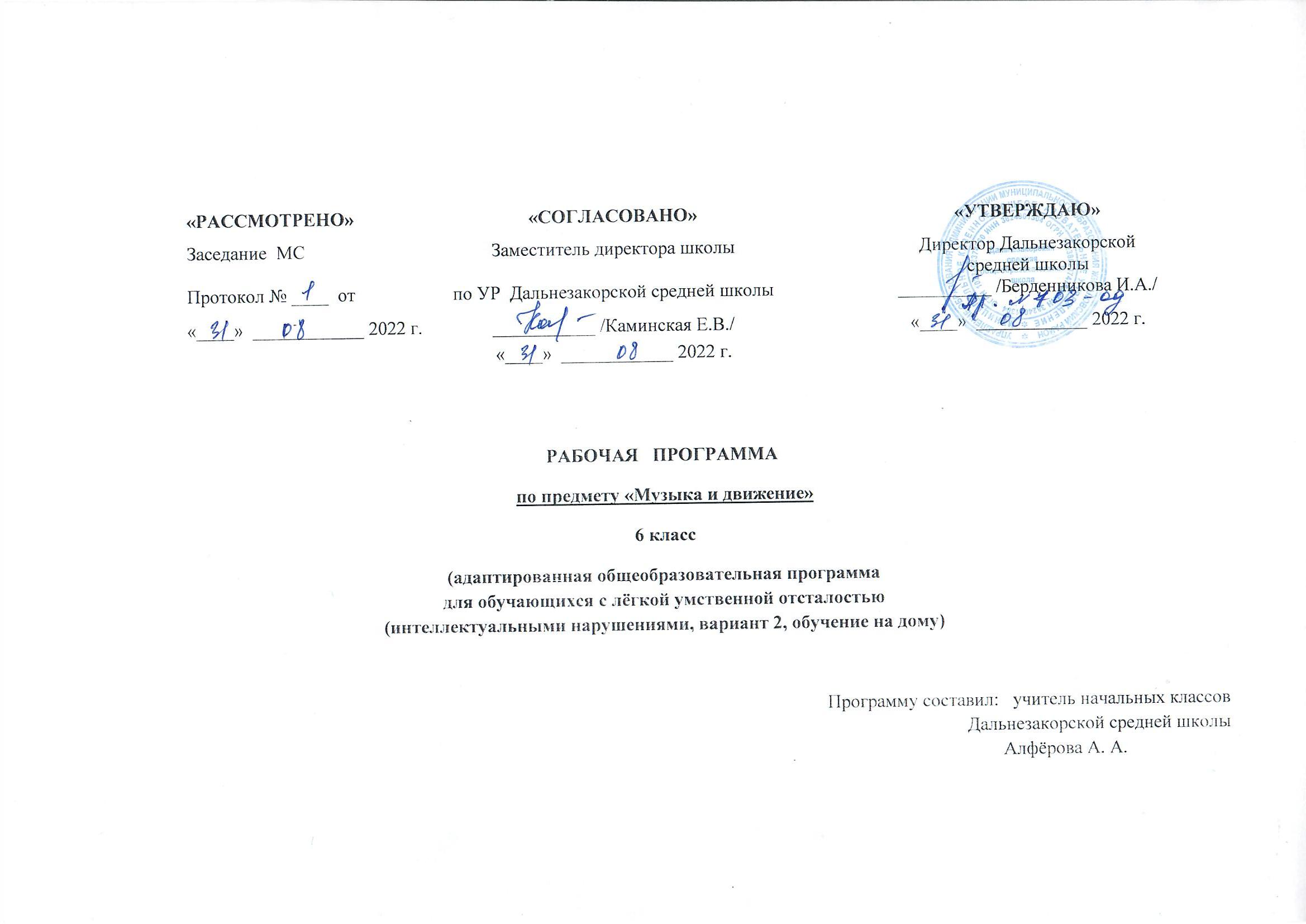 Пояснительная записка.Рабочая программа по предмету «Музыка и движение» составлена на основе требований к результатам освоения адаптированной основной образовательной программы основного общего образования Дальнезакорской средней школы.Педагогическая работа с ребенком с умеренной, тяжелой, глубокой умственной отсталостью и с ТМНР направлена на его социализацию и интеграцию в общество. Одним из важнейших средств в этом процессе является музыка. Физические недостатки могут ограничивать желание и умение танцевать, но музыка побуждает ребенка двигаться иными способами. У человека может отсутствовать речь, но он, возможно, будет стремиться к подражанию и «пропеванию»  мелодии доступными ему средствами. Задача педагога состоит в том, чтобы музыкальными средствами помочь ребенку научиться воспринимать  звуки окружающего мира, развить эмоциональную отзывчивость на музыкальный ритм, мелодику звучания разных жанровых произведений. Цель: духовно нравственное воспитание школьников через приобщение к музыкальной культуре как важнейшему компоненту гармонического формирования личности.Задачи:	-научить школьников воспринимать музыку как неотъемлемую часть жизни каждого человека;-содействовать развитию внимательного и доброго отношения к окружающему миру;-развивать интеллектуальный потенциал;-способствовать развитию интереса к музыке через творческое самовыражение, проявляющееся в размышлениях о музыке, собственном творчестве, пении, подборе поэтических и  живописных произведений к изучаемой музыке. 	Общая характеристика учебного предмета.Участие в музыкальных выступлениях способствует его самореализации, формированию чувства собственного достоинства. Таким образом,  музыка рассматривается как средство развития эмоциональной и личностной сферы, как средство самореализации и социализации ребёнка.На музыкальных занятиях развивается не только способность эмоционально воспринимать и воспроизводить музыку , но и музыкальный слух, чувства ритма, музыкальная память, индивидуальные способности к пению, танцу, ритмике.Программно-методический материал включает следующие разделы: «Слушание музыки», «Пение», «Движение под музыку».Описание места учебного предмета в учебном плане.Учебный предмет «Музыка и движение» в 6 классе рассчитан на 17 часов в год, занятия проводятся 0,5 часа в неделю.Планируемые результаты освоения учебного предмета.6 класс.Развитие слуховых и двигательных восприятий, танцевальных, певческих, хоровых умений. Эмоциональное и практическое обогащение опыта в процессе музыкальных занятий, игр.  Интерес к различным видам музыкальной деятельности (слушание, пение, движение под музыку). Умение слушать музыку и выполнять простейшие танцевальные движения. Умение узнавать знакомые песни, подпевать их.2) Готовность к участию в совместных музыкальных мероприятиях.Умение проявлять адекватные эмоциональные реакции от совместной и самостоятельной музыкальной деятельности.Стремление к совместной и самостоятельной музыкальной деятельности;Умение использовать полученные навыки для участия в представлениях, концертах, и др. Формирование базовых учебных действий:Подготовка ребёнка к нахождению и обучению в среде с педагогом, к эмоциональному, коммуникативному воздействию с ним.Формирование учебного поведения: умение выполнять инструкцию педагога, использование по назначению учебных материалов, умение выполнять действия по образцу и подражанию.Формирование умения выполнять задание: в течение определённого времени, от начала до конца.Формирование умения самостоятельно переходить от одного задания к другому, в соответствии с алгоритмом действия.Содержание учебного предмета.6 класс.Программно-методический материал включает следующие разделы: «Слушание музыки», «Пение», «Движение под музыку».Слушание.Слушание (различение) тихого и громкого звучания музыки. Определение начала и конца звучания музыки. Слушание (различение) быстрой, умеренной, медленной музыки. Слушание (различение) весёлой и грустной музыки.  Определение характера музыки. Слушание (различение) сольного и хорового исполнения произведения. Слушание (различение) оркестра (народных инструментов, симфонических и др.),  в исполнении которого звучит музыкальное произведение.Пение.Подпевание отдельных или повторяющихся слов. Подпевание повторяющихся интонаций припева песни. Пение слов песни (отдельных фраз, всей песни). Различение запева, припева, вступления к песне.Движение под музыку.Топанье, хлопки в ладоши под музыку. Начало движения вместе с началом звучания песни и окончание движения по её окончании. Ходьба, бег, прыжки, кружение, приседание под музыку разного характера.  Выполнение под музыку действия с предметами: наклоны в разные стороны, подбрасывание/ловля предмета, взмахивание предметом. Имитация движения животных. Выполнения движений, соответствующих словам песни. Изменение скорости движения под музыку, ритмичная ходьба.Тематическое планирование.6 класс.Описание материально-технического обеспечения образовательной деятельности.Дидактический материал (картинки, фото) музыкальных инструментов, портреты композиторов.Аудиозаписи, музыкальные диски (записи со звучанием музыкальных инструментов и музыкантов, разной по жанру музыки).Возможность использования ноутбука.№ п/пРаздел, тема.Количество часов.Основные виды учебной деятельности обучающихся.1Слушание.5Слушание (различение) тихого и громкого звучания музыки. Определение начала и конца звучания музыки. Слушание (различение) быстрой, умеренной, медленной музыки. Слушание (различение) весёлой и грустной музыки.  Определение характера музыки. Слушание (различение) сольного и хорового исполнения произведения. Слушание (различение) оркестра (народных инструментов, симфонических и др.),  в исполнении которого звучит музыкальное произведение.2Пение.6Подпевание отдельных или повторяющихся слов. Подпевание повторяющихся интонаций припева песни. Пение слов песни (отдельных фраз, всей песни). Различение запева, припева, вступления к песне.3Движение.6Топанье, хлопки в ладоши под музыку. Начало движения вместе с началом звучания песни и окончание движения по её окончании. Ходьба, бег, прыжки, кружение, приседание под музыку разного характера.  Выполнение под музыку действия с предметами.  Имитация движения животных. Выполнения движений, соответствующих словам песни. Изменение скорости движения под музыку, ритмичная ходьба.Итого:17 часов